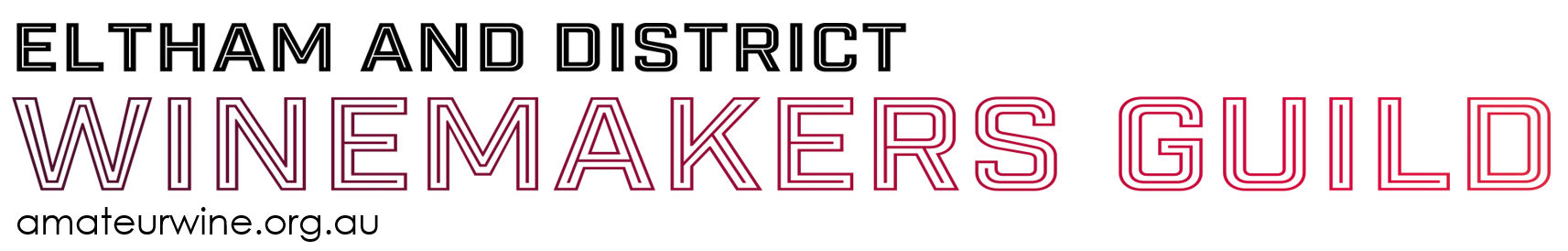 54th ELTHAM WINE SHOWEARLY BIRD TICKETS 2023EARLY BIRD TICKET FORM 2023Direct Deposit payment (preferred) I have paid by Electronic Funds Transfer using the reference: ………..…………………………………………………
EFT Payments: Eltham & District Winemakers Guild Inc.    BSB 032-591    Account No. 449147 (Westpac Bank)Credit Card payment         I wish to pay by credit card.  Please send an invoice to my email address   
Please email this form to  cheers@amateurwine.org.auPrivacy Note: Any email address supplied will only be used for Eltham Guild matters and not provided to third partiesIMPORTANT DATES!IMPORTANT DATES!19th November 2023Wine Show Public Open Day, Awards PresentationSpecial Amateur Award 2023Jo Ilian Trophy: Pinot NoirSurname:First Name:First Name:Address:Post Code:Post Code:Telephone:Mobile:Mobile:Email:Public Entry Tickets @ $15 each (includes tasting glass)Note: Cost of Wine Show Entry is $20 on the Public Open DayPublic Entry Tickets @ $15 each (includes tasting glass)Note: Cost of Wine Show Entry is $20 on the Public Open DayPublic Entry Tickets @ $15 each (includes tasting glass)Note: Cost of Wine Show Entry is $20 on the Public Open Day No.  No. $ Results books at $10 eachResults books at $10 eachResults books at $10 each No. No.$ TOTAL$ 